IEEE P802.11
Wireless LANsAbstractThis submission proposes resolution for CIDs 1024 and 1113 received in LB258 (REVme D1.0). TGm editor: The baseline for this document is REVme D1.2.Revisions:Rev 0: Initial version of the document.Rev 1: based on offline feedback from membersInterpretation of a Motion to AdoptA motion to approve this submission means that the editing instructions and any changed or added material are actioned in the TGm Draft. This introduction is not part of the adopted material.Discussion:Anticipate wide adoption of peer-to-peer (P2P) devices with increasing QoS requirements in Enterprise and Residential environments. The AP operating channel is not scalable with infrastructure and P2P transmissions; hence scalability is a key issue to address. In addition, the AP has a better view of network resources and can help to orthogonalize the P2P transmissions on the off-channel.The goal is to enable the coexistence of large number of P2P devices with each other and with the infrastructure where the AP recommends service periods on a set of off-channels (AP does not operate on) to orthogonalize P2P transmissions. AP recommends one or more (channel, service period) tuples. AP will rely on existing signaling by extending the Channel Usage Request/Response frameThe existing Channel Usage Request/Response frame was designed to provide the necessary signaling to enable the AP to advise the non-AP STA on how to coexist with the infrastructure network. This contribution is a natural extension of the existing functionality to aid the P2P operation on the off-channel by adding a time component that can help to reduce collisions.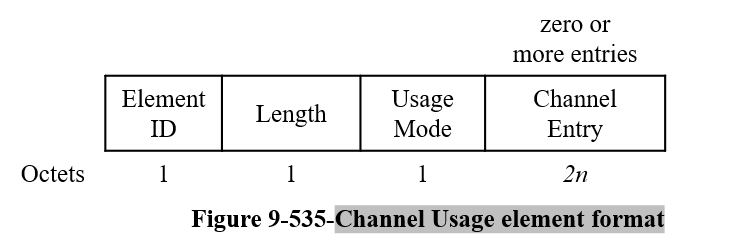 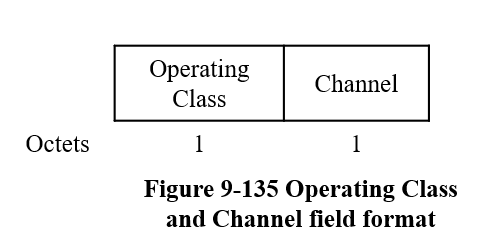 9.4.2.85 Channel Usage elementTGm editor: Please update Table 9-265 in this subclause as shown below: Table 9-265—Usage Mode definitions [1024]9.6.13.24 Channel Usage Request frame formatTGm editor: Please note that there is no change to the following paragraph, added for discussion only:The Channel Usage Request frame is sent by a non-AP STA to the AP to request the specified ChannelUsage information. The format of the Channel Usage Request frame Action field is defined in Figure 9-1174 (Channel Usage Request frame Action field format)TGm editor: Please update Figure 9-1174 in this subclause as shown below: Figure 9-1174 — Channel Usage Request frame Action field format[1024]TGm editor: Please add the following paragraphs and figure in this subclause as shown below after the paragraph starting “The Supported Operating Classes…”: [1024]The TWT Elements field includes zero or more TWT elements each containing only one individual TWT parameter set (see Figure 9-765 (Individual TWT Parameter Set field format)). The subfields values of the Individual TWT Parameter Set field are set as described in 11.21.15 (Channel usage procedures).9.6.13.25 Channel Usage Response frame formatTGm editor: Please note that there is no change to the following paragraph, added for discussion only:The Channel Usage Response frame is sent by an AP in response to a Channel Usage Request frame, or autonomously. The format of the Channel Usage Response frame Action field is shown in Figure 9-1175 (Channel Usage Response frame Action field format).
TGm editor: Please update Figure 9-1175 in this subclause as shown below: Figure 9-1175—Channel Usage Response frame Action field format [1024]TGm editor: Please add the following paragraphs and figure in this subclause as shown below after the paragraph starting “The Transmit Power Envelope element …”: [1024] The TWT Elements field includes zero or more TWT elements each containing only one individual TWT parameter set (see Figure 9-765 (Individual TWT Parameter Set field format)). The subfields values of the Individual TWT Parameter Set field are set as described in 11.21.15 (Channel usage procedures).The Timeout Interval Element field is present when the TWT Elements field contains at least one TWT element. Otherwise, the Timeout Interval Element field is not carried in this frame. The subfields values of the Timeout Interval Element field are set as described in 11.21.15 (Channel usage procedures).9.4.2.48 Timeout Interval element (TIE)TGm editor: Please update Table 9-219 in this subclause as shown below: Table 9-219 – Timeout Interval Type field value [1024]9.4.2.26 Extended Capabilities elementTGm editor: Please update Table 9-190 in this subclause as shown below: Table 9-190—Extended Capabilities field  [1024]11.21.15 Channel usage proceduresTGm editor: Please update this subclause as shown below: Channel Usage information is a set of channels provided by an AP to non-AP STAs for operation of a noninfrastructure network or an off-channel TDLS direct link. The Channel Usage information provided by the AP to the non-AP STA is to advise the STA on how to coexist with the infrastructure network.Implementation of Channel Usage is optional for a WNM STA. A STA that implements Channel Usage has dot11ChannelUsageImplemented equal to true. When dot11ChannelUsageImplemented is true, dot11WirelessManagementImplemented shall be true, or the STA shall support (#546) acting as an S-AP within a CCSS. A STA with dot11ChannelUsageActivated equal to true shall support channel usage and shall set to 1 the Channel Usage field of the Extended Capabilities elements that it transmits.A non-AP STA that supports Channel Usage and is not associated to an AP prior to using a network or an off channel TDLS direct link may transmit a Probe Request frame including both Supported Operating Classes and Channel Usage elements. A non-AP STA supporting Channel Usage may send a Channel Usage Request frame at any time after association to the AP that supports the use of Channel Usage to request the Channel Usage information for supported operating classes. Upon receipt of a Channel Usage element in the Probe Request frame, the AP supporting Channel Usage shall send a Probe Response frame including one or more Channel Usage elements. Upon receiving a Channel Usage Request frame, the AP supporting Channel Usage shall send a Channel Usage Response frame including one or more Channel Usage elements. Channel Usage elements shall include channels that are valid for the regulatory domain in which the AP transmitting the element is operating and consistent with the Country element in the Beacon or Probe Response frame; the Channel Usage elements shall not include any other channels. Resolution for CIDs 1024 and 1113Resolution for CIDs 1024 and 1113Resolution for CIDs 1024 and 1113Resolution for CIDs 1024 and 1113Resolution for CIDs 1024 and 1113Date:  2022-06-02Date:  2022-06-02Date:  2022-06-02Date:  2022-06-02Date:  2022-06-02Author(s):Author(s):Author(s):Author(s):Author(s):NameAffiliationAddressPhoneemailAbdel Karim AjamiQualcomm Incaajami@qti.qualcomm.comAbhishek PatilQualcomm IncCIDCommenterClausePageLineCommentProposed ChangeResolution1024Abhishek Patil9.6.7.36190618Many upcoming device-to-device applications require lower latency and higher throughput. Add a signaling from the AP to assist more scalable direct link operation that can coexist with infra mode operation.The commenter will provide a contributionRevisedAgree with the comment. Defined a new value for the Channel Usage Mode field that is carried in the Channel Usage element to signal dedicated peer-to-peer off-channel. In addition, extended the Channel Usage Request and Response frame to enhance the scalability of peer-to-peer operation on the off-channel.TGm editor, please implement changes as shown in tagged as 10241113George Cherian9.6.7.36190634To cater to many emerging use cases involving device-to-device applications, 802.11 should provide better support and co-ex scheme for direct link applications (coex with infra). Add a signaling (e.g. beacon) from an AP recommending a channel for device-to-device (direct link) operationsThe commenter will provide a contributionRevisedAgree with the comment. Same resolution as CID 1024.TGm editor, please implement changes as shown in tagged as 1024ValueUsage Mode0Noninfrastructure IEEE 802.11 network1Off-channel TDLS direct link-255ReservedCategoryWNM
ActionDialog TokenChannel Usage ElementsSupported Operating Classes ElementOctets:111variable variableCategoryWNM
ActionChannel Usage ElementsCountry StringPower Constraint Element (optional)Power Constraint Element (optional)EDCA Parameter Set Element (optional)EDCA Parameter Set Element (optional)EDCA Parameter Set Element (optional)Octets:11variable 30 or 30 or 3variablevariablevariableTransmit Power Envelope Element (optional)Octets:variableTimeout Interval TypeMeaningUnits0Reserved1Reassociation deadline intervalTime Units (TUs)2Key lifetime intervalSeconds3Association Comeback timeTime Units (TUs)4Time-to-Start (see 11.31.3.1 (General))Time Units (TUs)-255ReservedBitInformationNotes - nReserved